Co nás čeká u Berušek Datum: 8. 1. - 19. 1. 2024		Nač má člověk smyslů pět?		Komunikační kruh – rozhovor o smyslech, jak se jmenují, k čemu jsou dobré, co všechno s nimi dokážeme, povíme si o nemocích zraku/sluchuKimovy hry – zapamatování si předmětů a jejich ukrytíHra na doktora – vyšetřujeme zrak a sluch Budeme ochutnávat – co je sladké, kyselé, hořké, slanéBásnička „Nač má člověk smyslů pět“ Kreslení podle „diktátu“ s básničkouSledování pořadu „Byl jednou jeden život“ Vytvoření našeho jazyka, našich chutí – práce s letákemBudeme poznávat jídlo podle čichuCvičení se smyslovým chodníkemBudeme poznávat a pojmenovávat vlastností různých předmětůVýtvarná činnost – co vidím nejradějiPobyt venku – co všechno venku můžeme slyšet Hledání rozdílů na obrázcíchHmatové pexesoÚTERÝ 16. 1. – Tělocvična (batůžek - boty se světlou podrážkou, oblečení na cvičení)ČTVRTEK 18. 1. - Návštěva ZŠ Schulzovy sady – chemické pokusy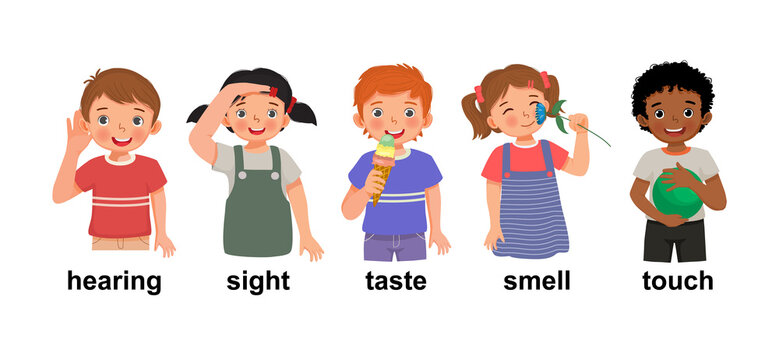 